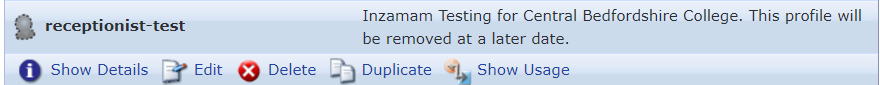 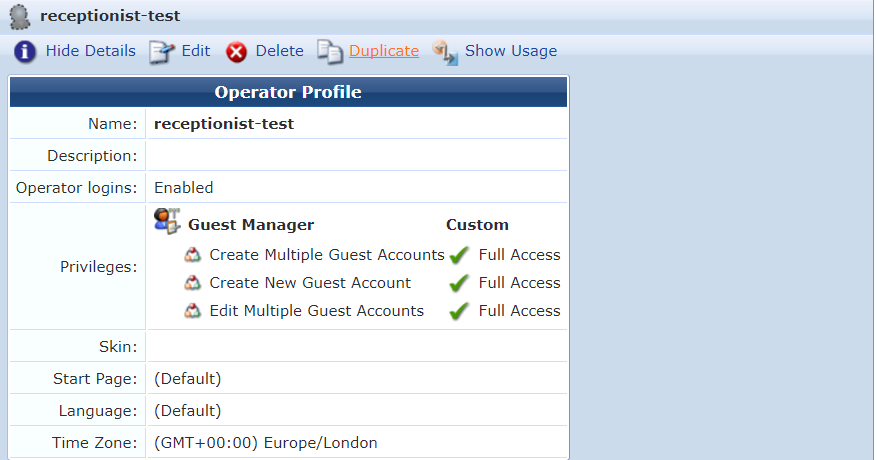 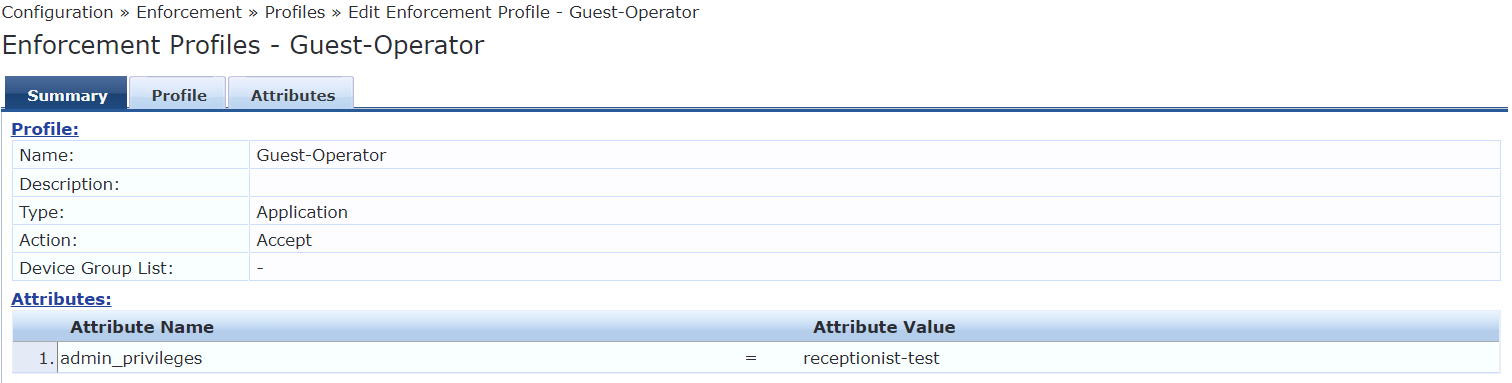 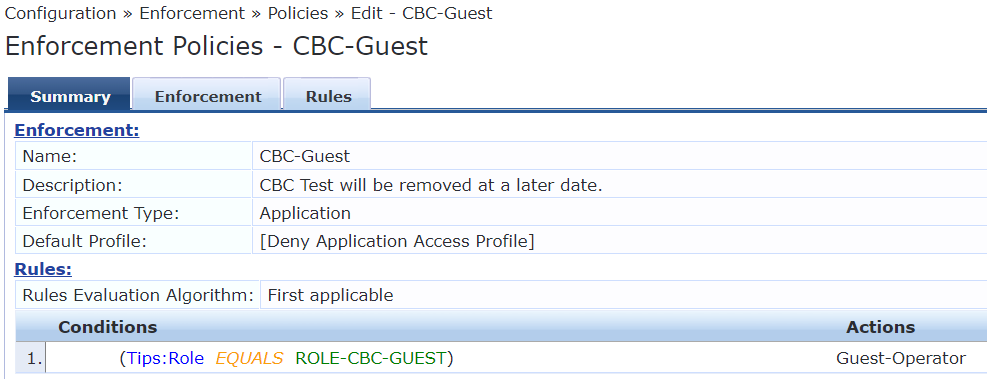 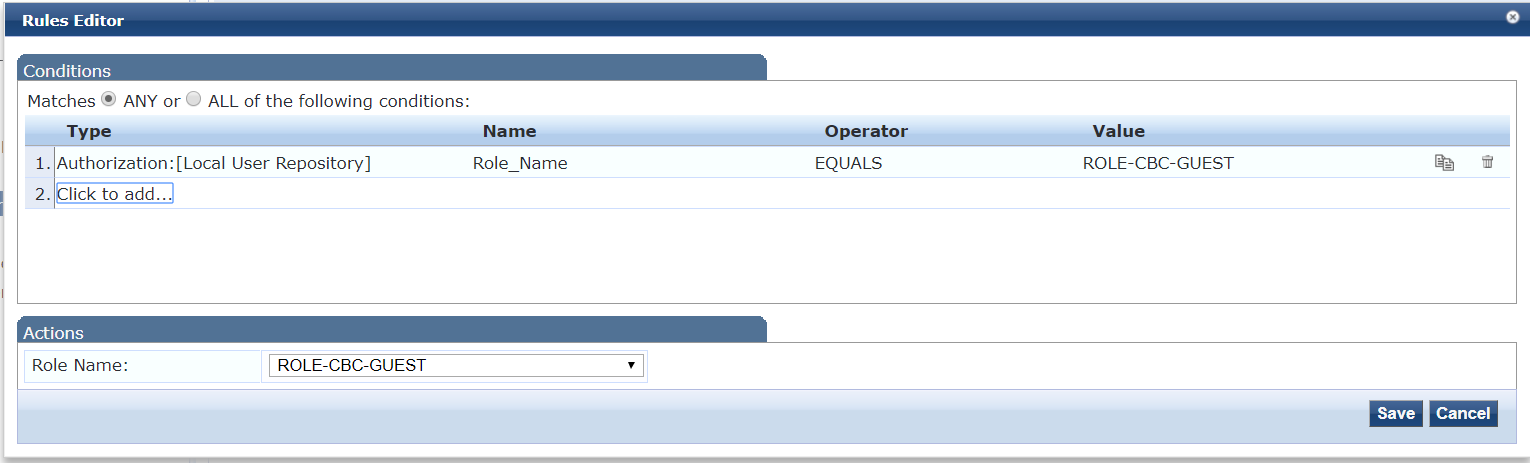 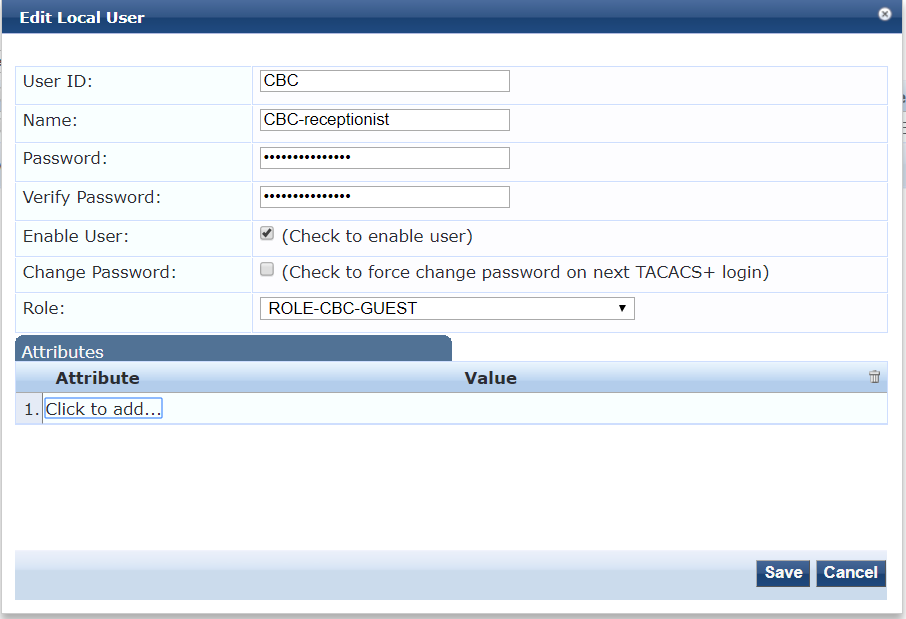 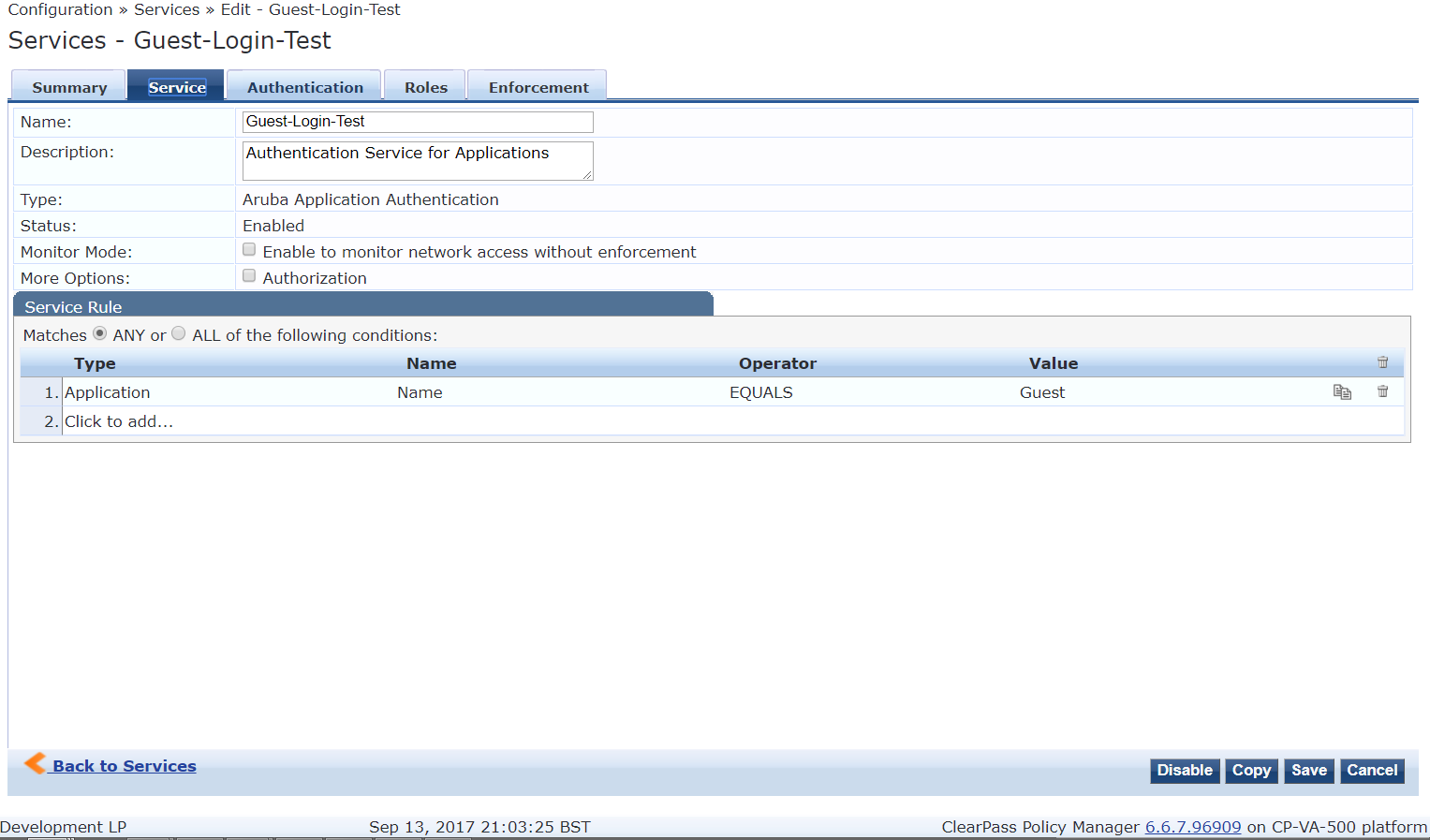 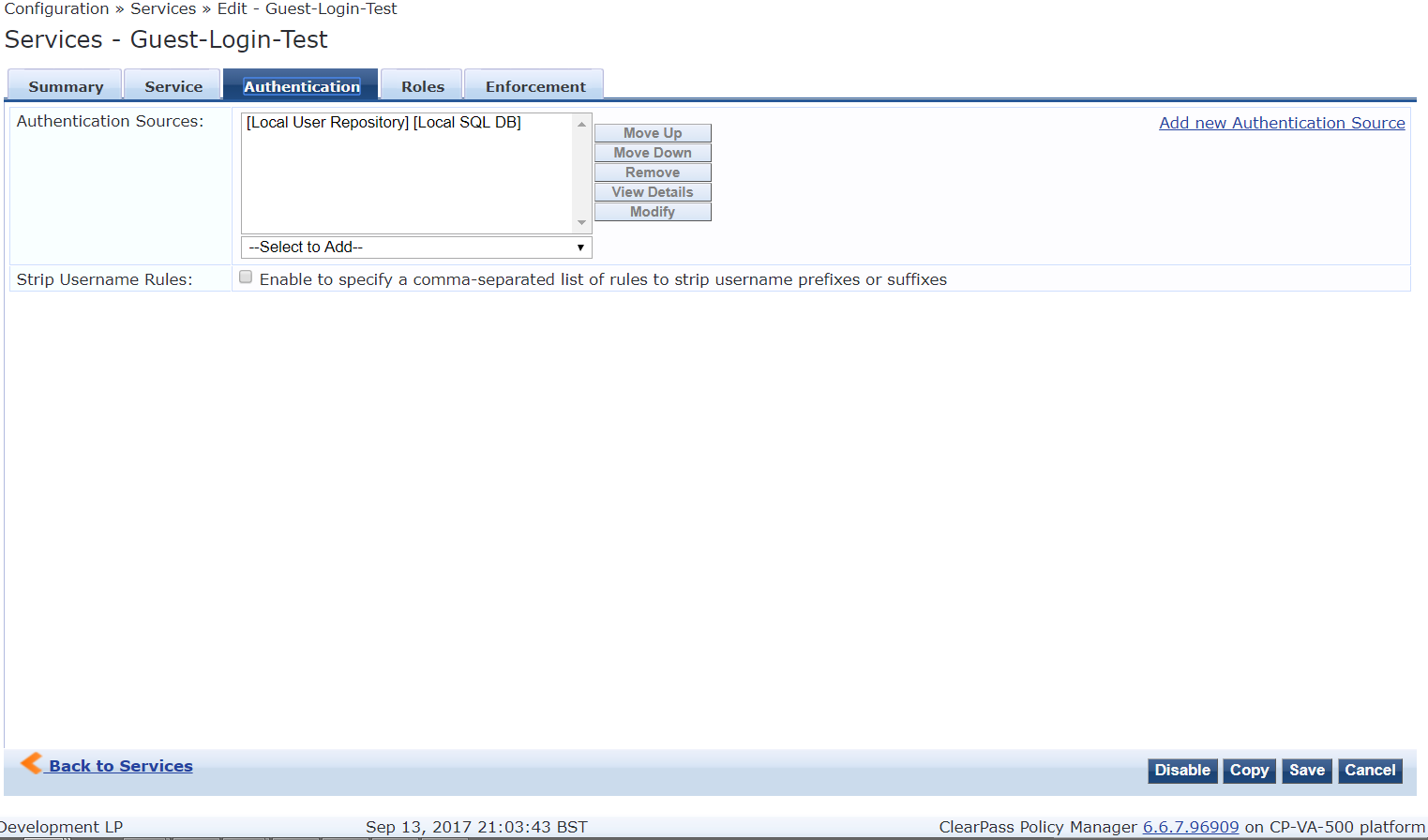 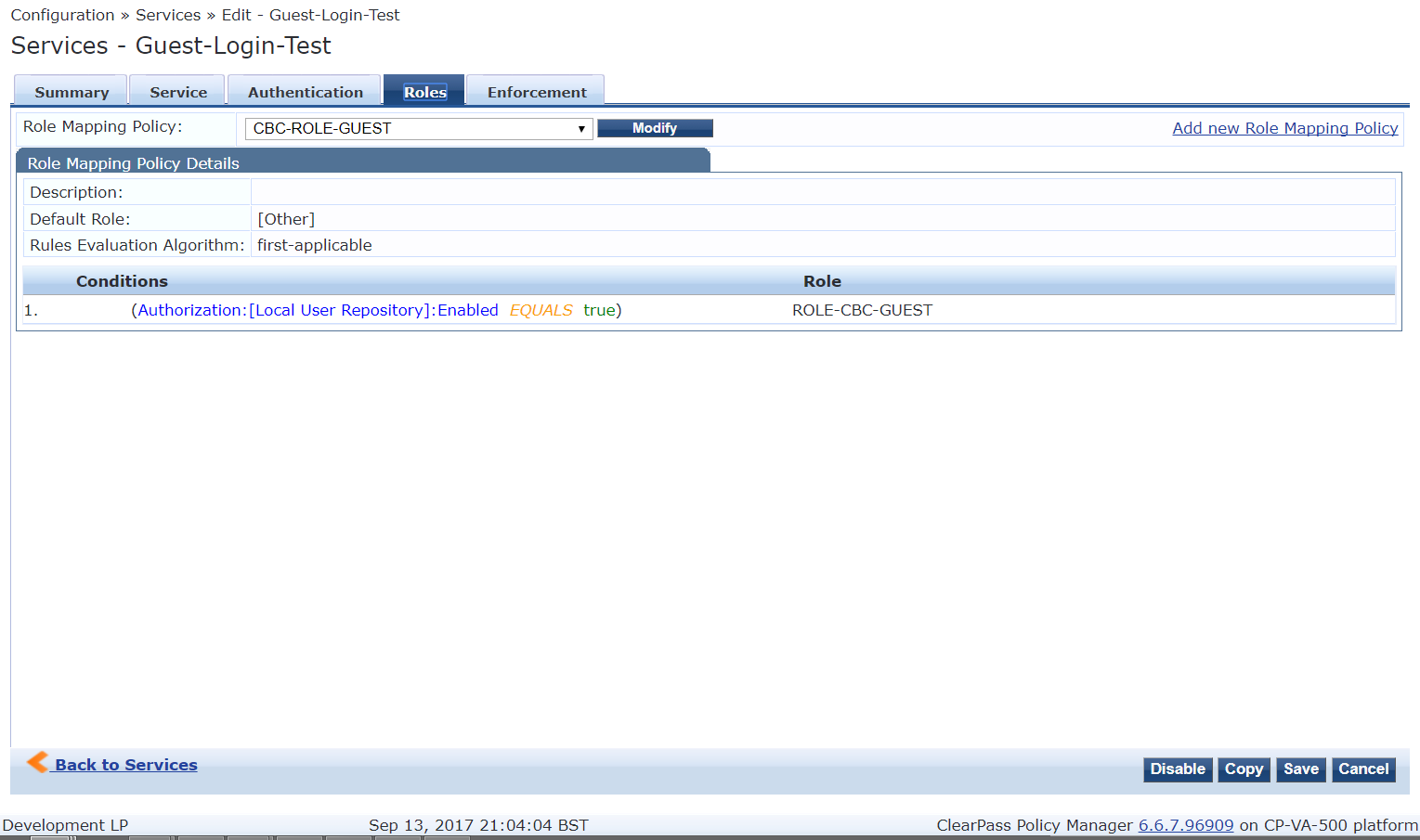 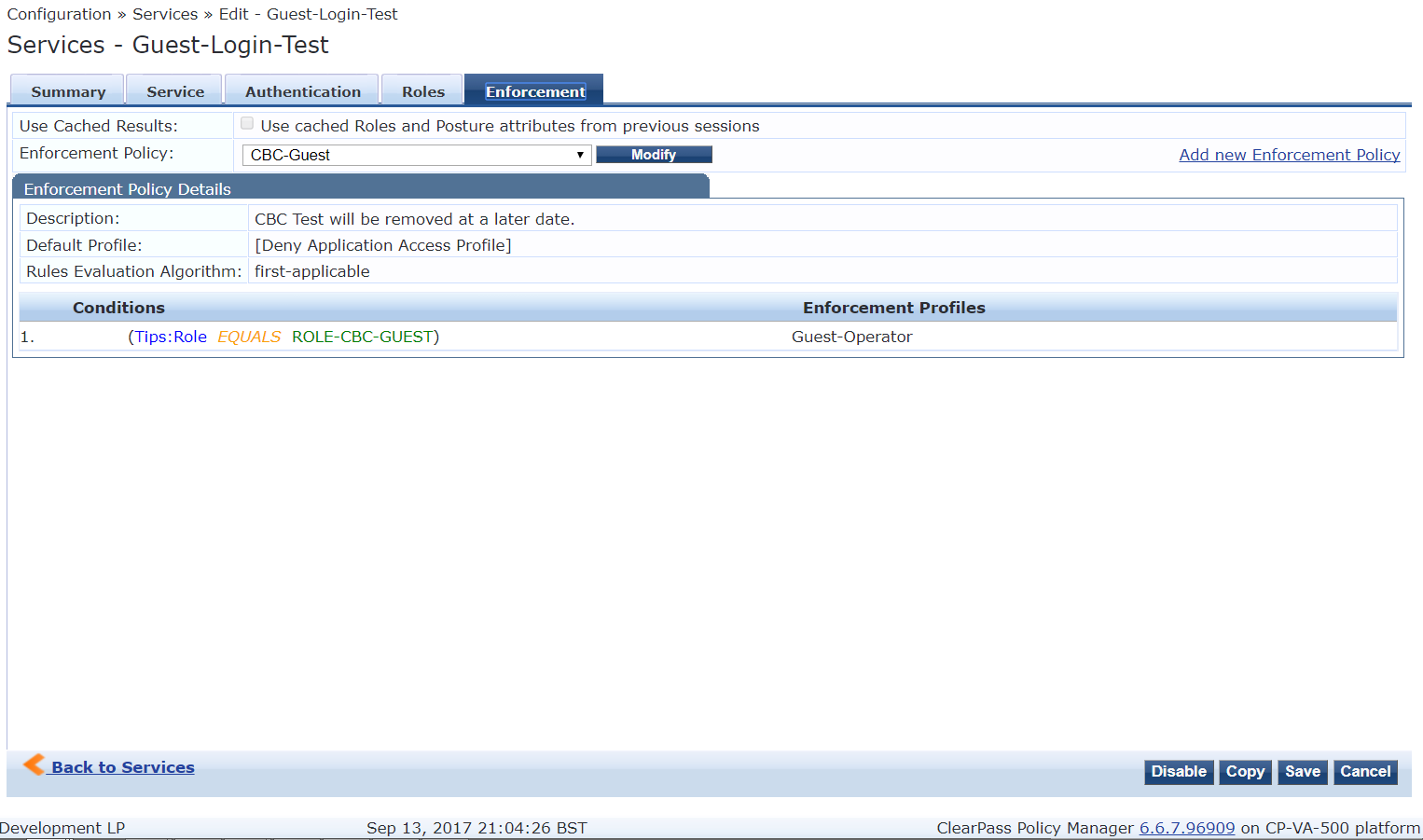 Access Tracker: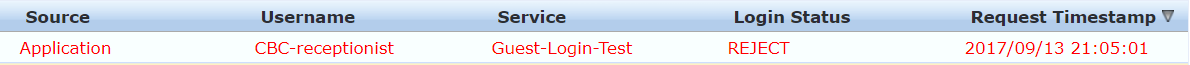 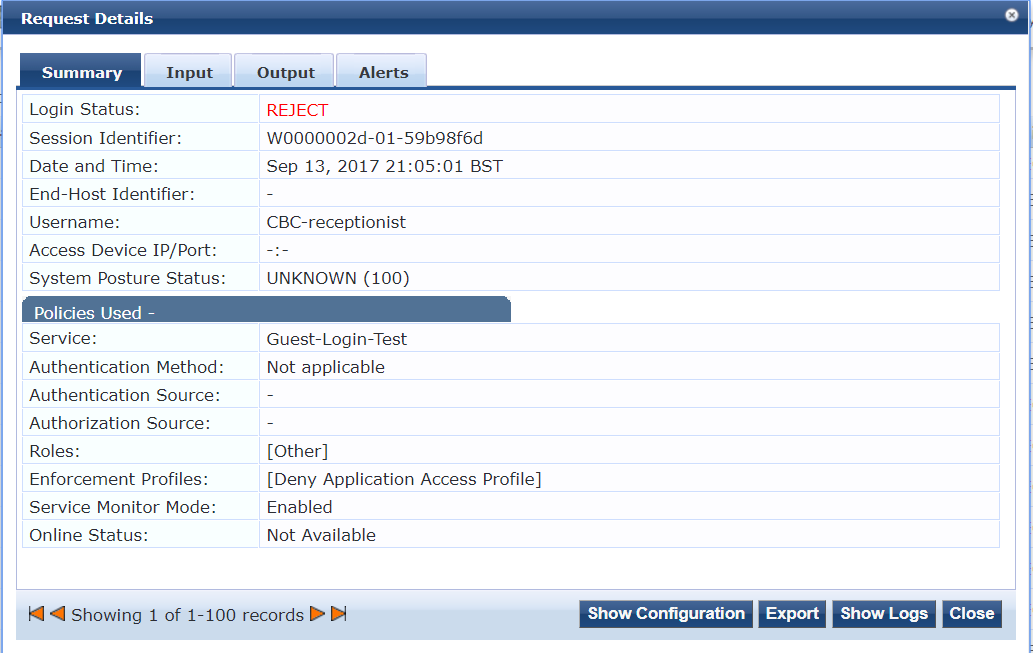 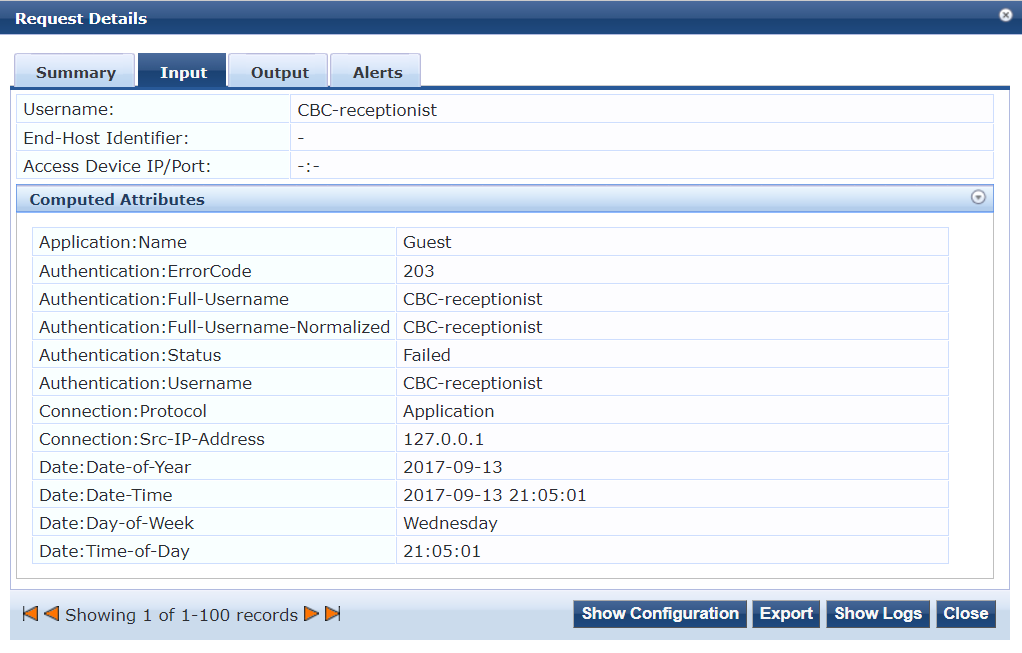 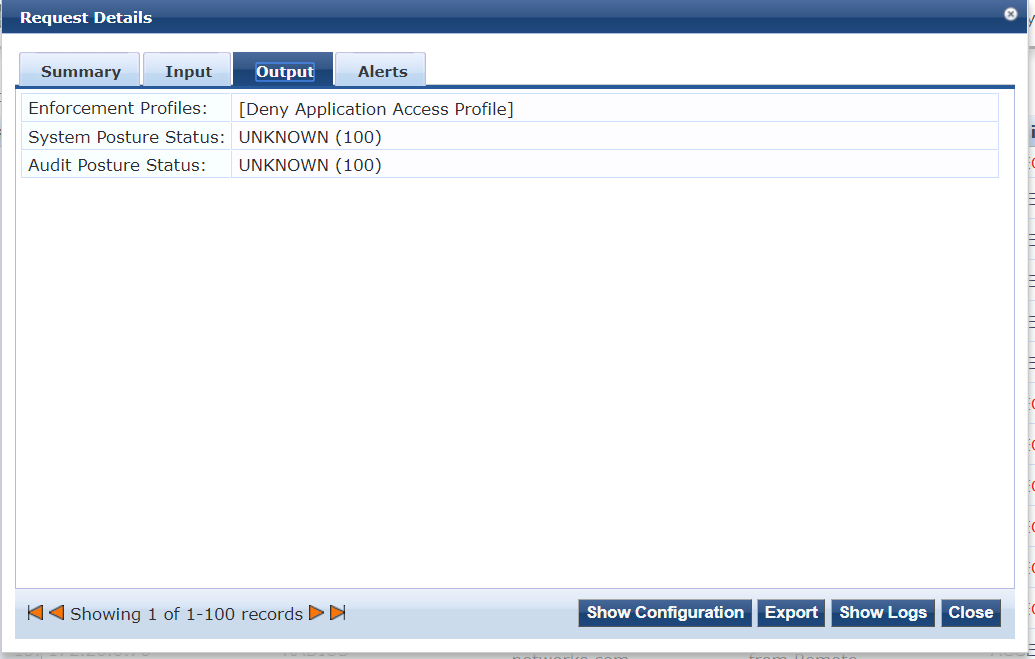 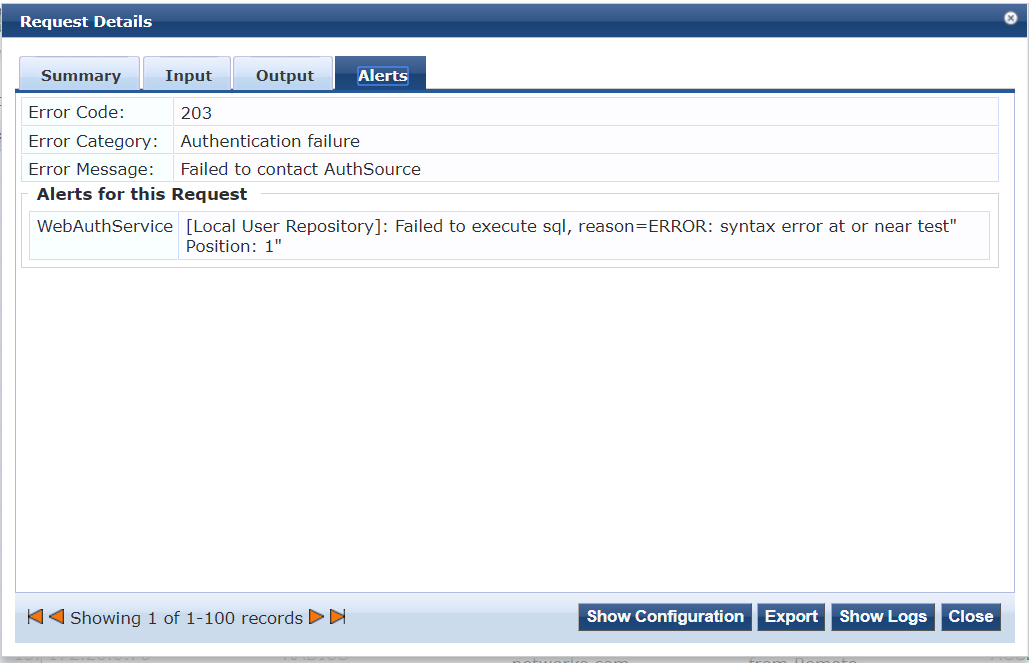 